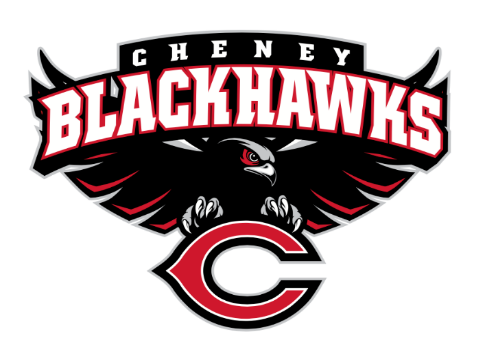 Cheney Blackhawk Booster ClubOctober 5, 2022Booster Club MeetingThe Cheney Blackhawk Booster Club’s mission is to create the “Blackhawk Home Court Advantage” that inspires students, athletes, coaches, parents and the community to collectively create a positive and spirited atmosphere for all extra-curricular and athletic programs.  We are volunteers who wish to serve and lead by example.  We support through fundraising, stand behind strong moral character and good sportsmanship and promote a winning school spirit by encouraging attendance at all Cheney High School activities.Welcome & Board Intros/Krisann HatchPresident:		Krisann HatchVice President:		Jay EvansTreasurer:		Mitch SwensonSecretary:		Kelley HinrichsThank you to the following sponsors and boosters:Betty Hatch & Hatch Law Office for sponsoring the websiteHatch Law Office for providing $1500 each to both girls & boys basketballMarc Hughes/Farmers Insurance for co-sponsoring Cheer Tara Morton/Grace Support Services for co-sponsoring CheerGary Kasparek/NWFCS MatchPriorities Updates/Krisann HatchEstablishing policies & proceduresConcessions’ RevenueWebsite Adoption & Social Media ExposureEstablishing the role of the Parent LiaisonsSponsorshipsCommittee ReportsConcessions/Shelley WhiteleyUpdate – September/Battle for the 509Clarification on what “signing up” means for getting your $200 credit$400 for football concessionsSocial Media/Krisann HatchSponsorships/Dave IttnerUpdate – about to go live!Modifications to Memberships/SponsorshipsPlease – TALK IT UP!Merchandise/Jay EvansDecent sales on 9/23; lots of suggestionsPlaced another order for 10/14 home football gamePurchasing additional items – lanyards, decals, stickersNeed volunteers for 10/14 home football gameEvents/OpenTailgates – 10/14?Fundraising/OpenGolf Tourney/Benji EstrelladoTreasurer’s Report/Mitch SwensonGood of the OrderSenior Banners - $1400 for Fall sportsRole of the parent liaisonGym Hallway; CHS/CBBC partner to do something – ideas?Insurance – obtaining quotesNew Board MembersKim Best, SecretaryDarcy Magalsky & Kaely Randles, Co-TreasurersTHANK YOU to Kelley Hinrichs & Mitch SwensonNext Meeting:  November 2, 2022, 6pm, CHS Commons